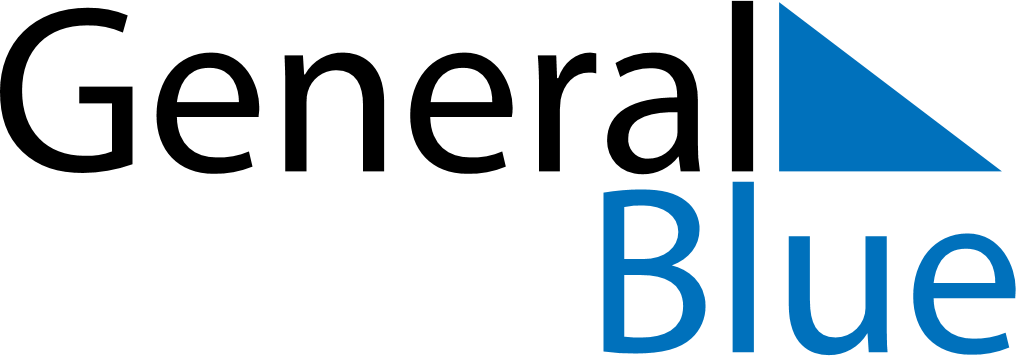 March 2030March 2030March 2030AngolaAngolaSUNMONTUEWEDTHUFRISAT123456789Shrove TuesdayInternational Woman’s Day10111213141516171819202122232425262728293031